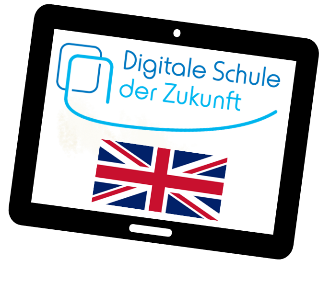 name:					class:			date: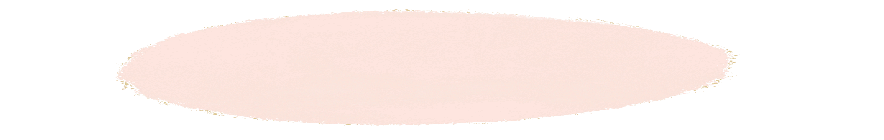         I’m going to use the following tool for editing the video: _____________________________________